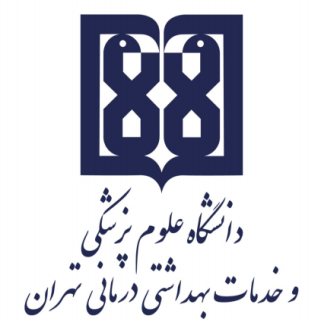 معاونت آموزشيمركز مطالعات و توسعه آموزش علوم پزشکیواحد برنامهریزی آموزشیچارچوب طراحی «طرح دوره» ویژه دورههای کارآموزی/ کارورزی اطلاعات کلی دوره: عنوان دوره کارآموزی/ کارورزی:کارآموزی اصول وفنون پرستاری ومامایی وروش کاردراتاق عملنام بیمارستان/ مرکز بالینی: بیمارستان ولی عصر (ع)،بیمارستان شریعتی،بیمارستان آرشنام بخش/ گروه: بخش های زایمان وپس از زایمان بیمارستان ولی عصر،بیمارستان شریعتی ،اتاق عمل بیمارستان آرشمسؤول آموزش: زهراارجمندیاعضای هیأت علمی مدرس در دوره:خانم ها :دکترمژگان هاشم زاده ،زهرا ارجمندی ، زهرا شکری اطلاعات تماس مسؤول آموزش: شماره همراه :09183702056 ، تلفن داخلی : 61054222طول دوره: 10 روز مرور اجمالی/ توصیف کلی دوره (انتظار میرود مسؤول برنامه، ضمن ارائه توضیحاتی کلی، دوره را در قالب یک یا دو بند، توصیف کند.): 1-آشنایی فراگیران با اصول و فنون کلی مراقبت از بیمار بر اساس نیازهای جسمانی، روانی و اجتماعی 2-آشنایی فراگیران با محیط، مقررات و وسایل و روش کار در اتاق عمل و زایمانپیامدهای یادگیری مورد انتظار:انتظارمی رود پس ازپایان کارآموزی دانشجوقادرباشد:1-با مددجوارتباط صحیح برقرارکند.2- شرح حال دقیق ازمددجوراانجام دهد.3- اصول اولیه مراقبت از برابطورصحیح انجام دهد.4-نحوه صحیح ثبت وگزارش پرستاری را انجام دهد.5- علائم حیاتی مددجو را بطورصحیح انجام داده وثبت نماید. 6-وسایل استریل رابا رعایت اصول استریلیتی بازنماید.7-پوشیدن وخارج نمودن دستکش استریل رابرحسب کاربردآن بطورصحیح انجام دهد.8-خونگیری وبرقرارکردن راه وریدی را بطور صحیح انجام دهد.9-پانسمان زخم رابارعایت نکات استریل انجام دهد.10-شستشوی پرینه، سوندگذاری وخروج سوند رابارعایت نکات استریلیتی برحسب مورد انجام دهد.11-انواع تزریقلات غیروریدی رابرحسب مورد بطور صحیح انجام دهد.12-داروهای مورد استفاده دربخش وعملکرد هرکدام را بداند.13-محاسبات دارویی ،آماده سازی سرم و تنظیم قطرات را بطورصحیح انجام دهد.14-اصول نیازهای تغذیه ای مددجو را بداند.15-نیازهای دفع روده ای درمددجو را بداند.16-بامحیط اتاق عمل ، مقررات ،وسایل وروش کاردراتاق عمل آشنا شود.17-دستهارا قبل وبعدازانجام پروسیجربه روش صحیح بشوید.18-اصول صحیح کاربرد اکسیژن تراپی رادرمددجونیازمند به دریافت اکسیژن انجام دهد.اهم فعالیتهای یاددهی- یادگیری متناظر با هر یک از پیامدهای یادگیری:فعالیتهای یاددهی- یادگیری متناظر با پیامد یادگیری :1-آموزش مبتنی برحل مسئله2-مشاهده هدایت شده3-ایفای نقش وظایف و مسؤولیتهای کارآموزان/ کارورزان در دوره بالینی  (سیاستها و ضوابط دوره):1-  حضورمنظم طبق برنامه تعیین شده درمحل کارآموزی2-رعایت پوشش حرفه ای3-رعایت رفتارحرفه ای4-انجام اصول صحیح مراقبت ازبیمار5- انجام تکالیف تعیین شده توسط استادمربوطهنحوه ارزیابی کارآموزان/ کارورزان:نوع ارزیابی (تکوینی/تراکمی):هردو روش تکوینی وتراکمیروش ارزیابی دانشجو:تکوینی: براساس بازخورددریافتی ازاستاد مربوطه تراکمی :براساس حضورمنظم وفعال درکارآموزی ،رعایت پوشش حرفه ای ،رعایت رفتارحرفه ای ،عملکرد بالینی ومهارتهای کسب شده   سهم ارزشیابی هر نوع/ روش در نمره نهایی دانشجو با لحاظ کردن سهم رعایت آییننامه ابلاغی پوشش حرفه ایتکوینی :5%تراکمی :95%             منابع یادگیری: منابع شامل کتب مرجع، نشریههای تخصصی و نشانی وبسایتهای مرتبط میباشد.الف) کتب:اصول پرستاری تیلورب )اصول وفنون پرستاری ومامایی وروش کاردراتاق عمل مهری شمسی      ج) منابع برای مطالعه بیشتر: سایتهای علمی پرستاریبرنامه زمانبندی هفتگی:خواهشمند است جدول زیر به دقت تکمیل شود. برخی خانههای جدول به صورت فرضی و تنها برای مثال، تکمیل شدهاند. نکات کاربردی پیامدهای یادگیری   پیامدهای یادگیری، ترکیبی از دانش، نگرش، مهارتها و به طور کلی ویژگیهایی هستند کـه میخواهیم دانشجویان ما در انتهای دوره داشته باشند. در واقع به لحاظ ساختاری، پیامدهای یادگیری جملاتی هستند که توصیف میکنند در انتهای دوره چه انتظاری از دانشجو داریم و به عبارت دیگر دانشجو در انتهای دوره چه چیزی را باید بداند، درک کند و قادر به انجام آن باشد. برای مثال دانشجوی دکترای تخصصی .... در پایان دوره ...  باید بتواند ضمن آگاهی بر ضوابط پژوهش اخلاقی، اصول مرتبط را در استفاده از منابع اطلاعاتی منتشر شده، منتشر نشده و الکترونیکی به کار بندد. فعالیتهای یاددهی- یادگیری   منظور از فعالیتهای یاددهی، مجموعه فعالیتهایی است که استادان و دستیاران ارشد در هنگام ایفای نقش استادی، به منظور آموزش بهینه کارآموزان/ کارورزان بر عهده دارند. در این میان، استفاده از راهبردهای یاددهی-یادگیری متمرکز بر روشهای فعال و تعاملی، موجب تقویت انگیزه و محوریت یادگیرندگان خواهد شد. نظیر بحث در گروههای کوچک، آموزش مبتنی بر مسأله، آموزش مبتنی بر تیم و روشهای خودآموزی و آموزش الکترونیکی.  و منظور از فعالیتهای یادگیری، مجموعه فعالیتهایی است که کارآموزان/ کارورزان به منظور ارتقای دانش و مهارت در هر یک از چرخشها، موظف به انجام آنها هستند. به عنوان مثال: شرکت فعال در راند، گراند راند و ژورنال کلاب، ارایه کنفرانسهای آموزشی  روشهای ارزیابی کارآموزان/ کارورزانارزیابی کارآموزان/ کارورزان به صورت تکوینی (در طول دوره آموزشی و با هدف ارائه بازخورد و اصلاح عملکرد فراگیر و یا با اختصاص سهمی از نمره نهایی به آن، تأثیرگذار در ارزیابی پایانی دانشجو) و پایانی (در پایان دوره آموزشی به منظور تصمیم گیری و قضاوت در خصوص میزان یادگیری فراگیر) و با بهرهمندی از انواع روشهای ارزیابی صورت میپذیرد:ارزیابی دانش نظری با استفاده از انواع آزمونهای کتبی اعم از تشریحی، صحیح و غلط، چند گزینهای، جور کردنی، استدلال محور و ... ارزیابی عملکردی در محیطهای شبیه سازی شده برای مثال با استفاده از آزمون بالینی ساختارمند عینی به عنوان یکی از مصادیق بارز آزمونهای ویژه ارزیابی عملکرد ارزیابی در محیط کار با ذکر فعالیتهایی که کارآموزان/ کارورزان به طور مستقل و یا با راهنمایی استاد در محیطهای کار واقعی انجام میدهند. نظیر انجام پروسیجرهای مختلف و با استفاده از انواع روشهای ارزشیابی در محیط کار مانند: ارزشیابی 360 درجه بررسی پورت فولیو  و  لاگ بوکاستفاده از Global rating form استفاده از روشهایی مانندDOPS، Mini-CEX و .... با هدف ارزیابی در طول دوره (ارزیابی تکوینی)   حضورمنظم وفعال درکارآموزیرعایت پوشش حرفه ایرعایت رفتارحرفه ایعملکردبالینی ومهارتهای کسب شده20%10%10%60%روزهای هفتهشنبهیکشنبهدوشنبهنوع فعالیتآشنایی باقسمتهای مختلف بیمارستان ،بخش ،مددجو ،شرحال گیری  ،پرونده بیماراصول مراقبتی ازبیمار(خونگیری،رگیری،سوندگذاری،پانسمان)،آشنایی باداروهای بخش وکاربردآنهاتزریقات غیروریدی،آشنایی با اتاق عمل ،گزارش نویسی پرستاریاستاد مسؤولارجمندیارجمندیارجمندیزمان انجام فعالیت 	7:30-13:307:30-13:307:30-13:30امکانات آموزشی مورد نیاز